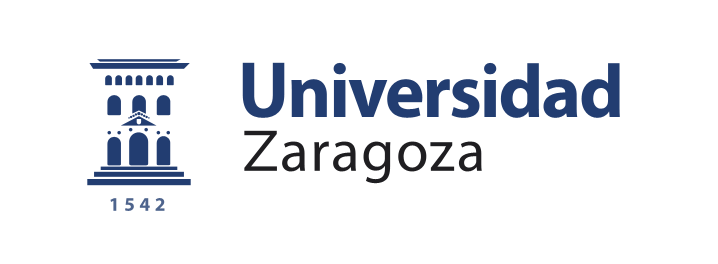 AYUDAS PARA LA RECUALIFICACIÓN DEL SISTEMA UNIVERSITARIO ESPAÑOLMODALIDAD “RECUALIFICACIÓN DEL PROFESORADO UNIVERSITARIO”MEMORIA(extensión máxima cuatro páginas)DATOS DEL SOLICITANTE DE LA ESTANCIAAPELLIDOS Y NOMBRE: DNI o Pasaporte: 		MEMORIA JUSTIFICATIVA DEL IMPACTO EN LA CARRERA DOCENTE E INVESTIGADORA DEL CANDIDATOResumen del proyecto a desarrollar, objetivos y plan de trabajoFdo.: El solicitante 	